Name: ____________________________________________________ Score: _____/100DR. GABIC Math TAKS Based Scenario Problems1.  Based on the scores given below what is the class grade average for Period #1?Bubble in what you have figured out the class average is for Period 1.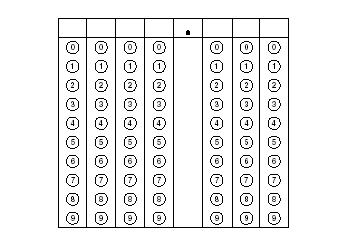 2.  Based on the scores given below what is the class grade average for Period #2?Bubble in what you have figured out the class average is for Period 2.3.  Based on the scores given below what is the class grade average for Period #4?Bubble in what you have figured out the class average is for Period 4.4.  Based on the scores given below what is the class grade average for Period #7?Bubble in what you have figured out the class average is for Period 7.What percentage of the students in ALL classes made an “A” (100-90)? There are a total of 90 students and 38 made an “A”.HINT: 100/90 = 1.11What percentage of the students in ALL classes made a “B” (89-80)? There are a total of 90 students and 27 made a “B”HINT: 100/90 = 1.11What percentage of the students in ALL classes made a “C” (79-75)? There are a total of 90 students and 8 made a “C”HINT: 100/90 = 1.11What percentage of the students in ALL classes made a “D” (74-70)? There are a total of 90 students and 11 made a “D”HINT: 100/90 = 1.11What percentage of the students in ALL classes made an “F” (69-0)? There are a total of 90 students and 6 made an “F”HINT: 100/90 = 1.11Look at the pie chart below. Which class scored the highest overall on the Light Bot Game?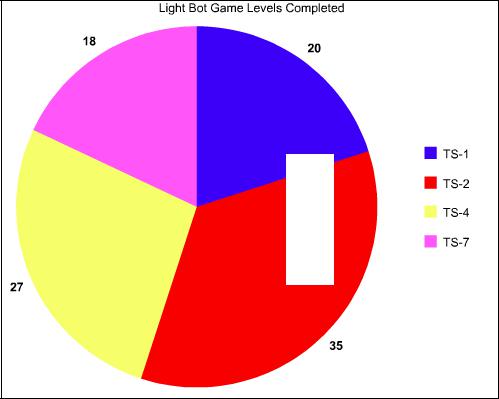 P1P2PUsing the graphs provided below, answer the following questions.P1	P2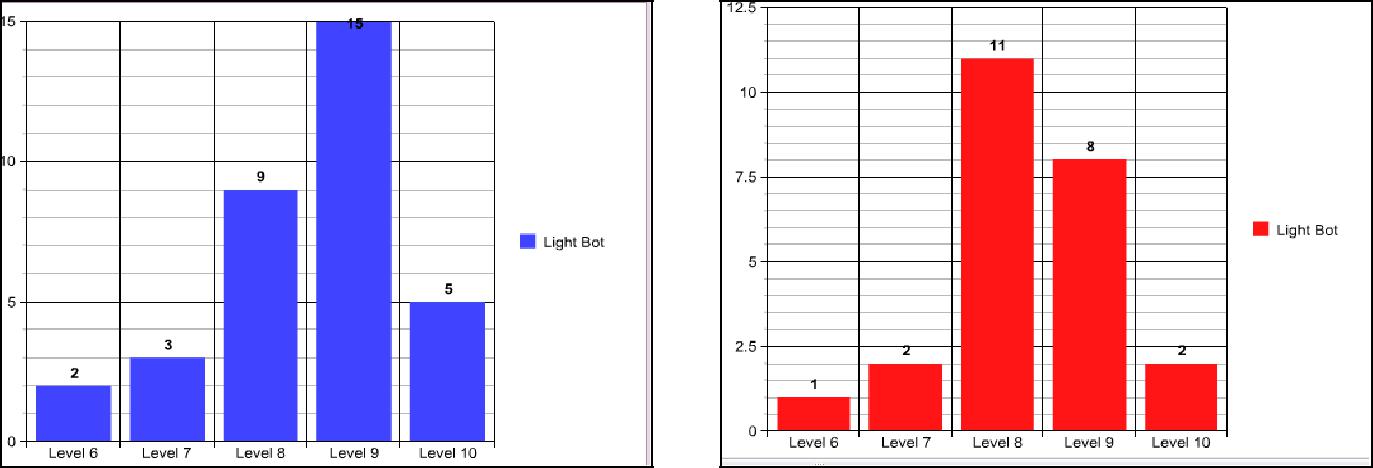 P4	P7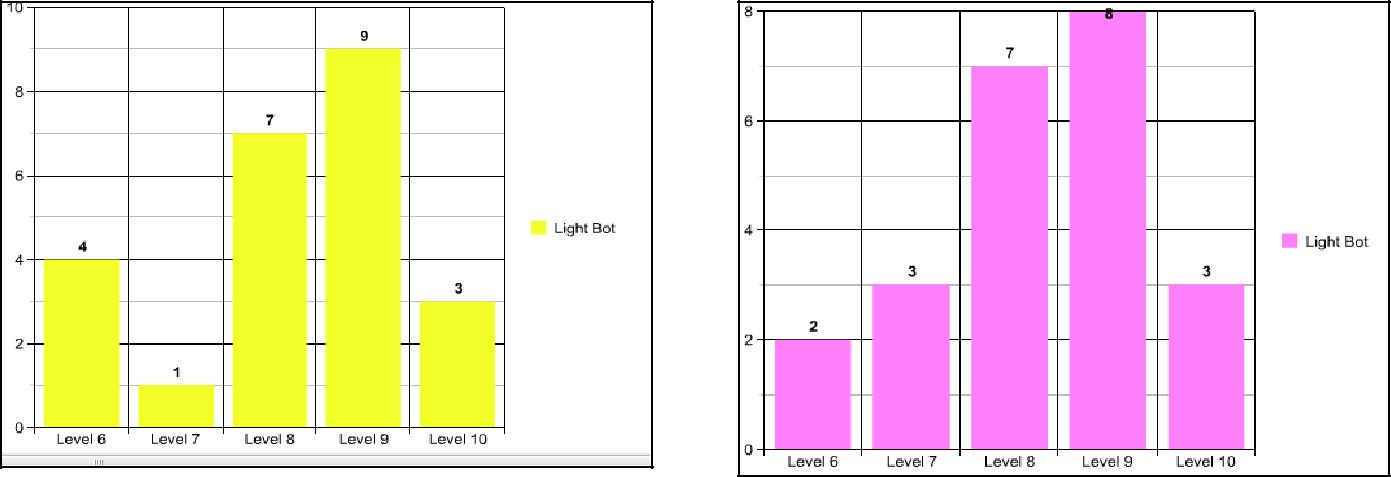 Which class had the most Level 10 completed?Which class had the least Level 10 completed?Which two classes tied on their score for Level 7?Which two classes tied on their score for Level 8?Which class scored the highest on Level 9?Period #1Student #1=97Student #13=81Student #2=90Student #14=95Student #3=91Student #15=95Student #4=75Student #16=93Student #5=82Student #17=100Student #6=93Student #18=74Student #7=81Student #19=82Student #8=100Student #20=91Student #9=96Student #21=82Student #10=86Student #22=100Student #11=66Student #23=88Student #12=70Student #24=83Period #2Student #1=100Student #13=74Student #2=100Student #14=62Student #3=96Student #15=90Student #4=87Student #16=95Student #5=76Student #17=100Student #6=71Student #18=88Student #7=88Student #19=85Student #8=75Student #20=72Student #9=95Student #21=84Student #10=82Student #22=89Student #11=93Student #12=91Period #4Student #1=95Student #13=100Student #2=90Student #14=95Student #3=88Student #15=95Student #4=85Student #16=98Student #5=84Student #17=74Student #6=74Student #18=68Student #7=82Student #19=70Student #8=81Student #20=100Student #9=78Student #21=100Student #10=76Student #11=79Student #12=83Period #7Student #1=100Student #13=100Student #2=95Student #14=100Student #3=95Student #15=98Student #4=95Student #16=88Student #5=88Student #17=74Student #6=83Student #18=72Student #7=78Student #19=66Student #8=68Student #20=78Student #9=69Student #21=80Student #10=71Student #22=81Student #11=87Student #23=100Student #12=95